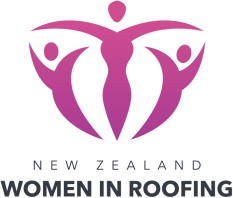 ROOFING CONFERENCE SCHOLARSHIP 2022APPLICATIONROOFING CONFERENCE SCHOLARSHIP 2022APPLICATIONROOFING CONFERENCE SCHOLARSHIP 2022APPLICATIONApplicants First Name:Applicants Last Name: Applicants Last Name: Applicants Company:Applicants Company:Applicants Company:Applicants Phone:Applicants Phone:Applicants Phone:Applicants Email Address: Applicants Email Address: Applicants Email Address: How long have you worked in the roofing industry and what role are you currently in and what other roles within the roofing industry have you heldHow long have you worked in the roofing industry and what role are you currently in and what other roles within the roofing industry have you heldHow long have you worked in the roofing industry and what role are you currently in and what other roles within the roofing industry have you heldPlease write a summary explaining why you would like to be selected to attend the 2021 RANZ Conference and NZWiR Seminar (400 word minimum)Please write a summary explaining why you would like to be selected to attend the 2021 RANZ Conference and NZWiR Seminar (400 word minimum)Please write a summary explaining why you would like to be selected to attend the 2021 RANZ Conference and NZWiR Seminar (400 word minimum)We encourage your Employer to share their thoughts about how you attending the conference will support both you and their business. We encourage your Employer to share their thoughts about how you attending the conference will support both you and their business. We encourage your Employer to share their thoughts about how you attending the conference will support both you and their business. Employers’ comments and or recommendations for your applicationEmployers’ comments and or recommendations for your applicationEmployers’ comments and or recommendations for your applicationDeclaration: I have received approval from my employer to attend the 2022 RANZ Conference.Declaration: I have received approval from my employer to attend the 2022 RANZ Conference.YES  NO Applicants Signature:Date:Employers Signature:Date:Please feel free to extend the text boxes if requiredEmail your application to info@nzwomeninroofing.org.nz by 31/03/2022Please feel free to extend the text boxes if requiredEmail your application to info@nzwomeninroofing.org.nz by 31/03/2022Please feel free to extend the text boxes if requiredEmail your application to info@nzwomeninroofing.org.nz by 31/03/2022